Новиков Александр Дмитриевич 1923г.р.Звание: гв. ефрейтор 
в РККА с 31.12.1941 года Место призыва: Калининский ГВК, Калининская обл., г. Калинин 

Место службы: 38 гв. пабр 

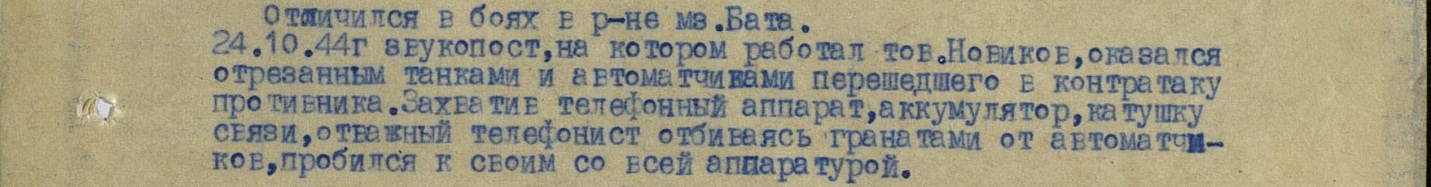 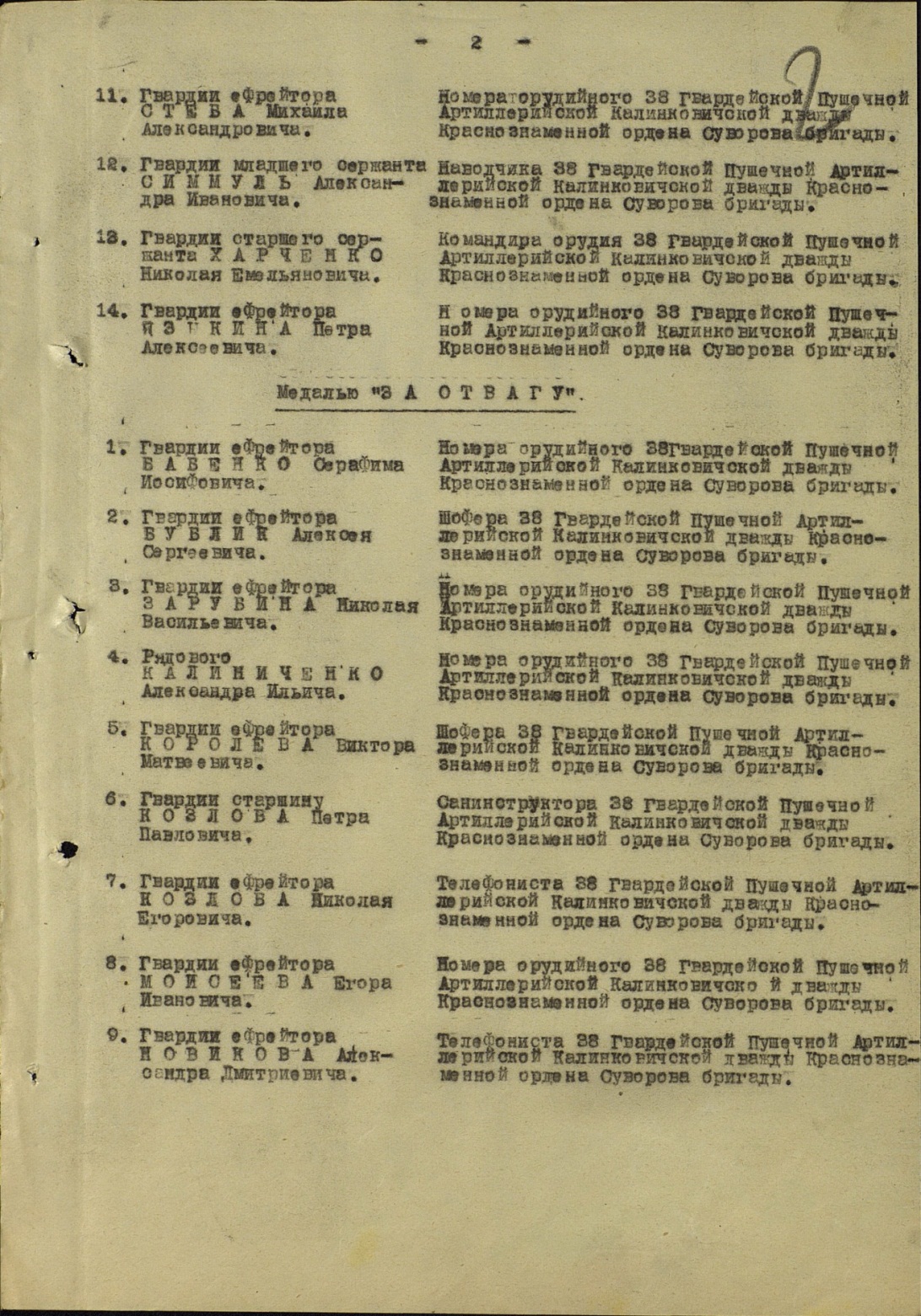 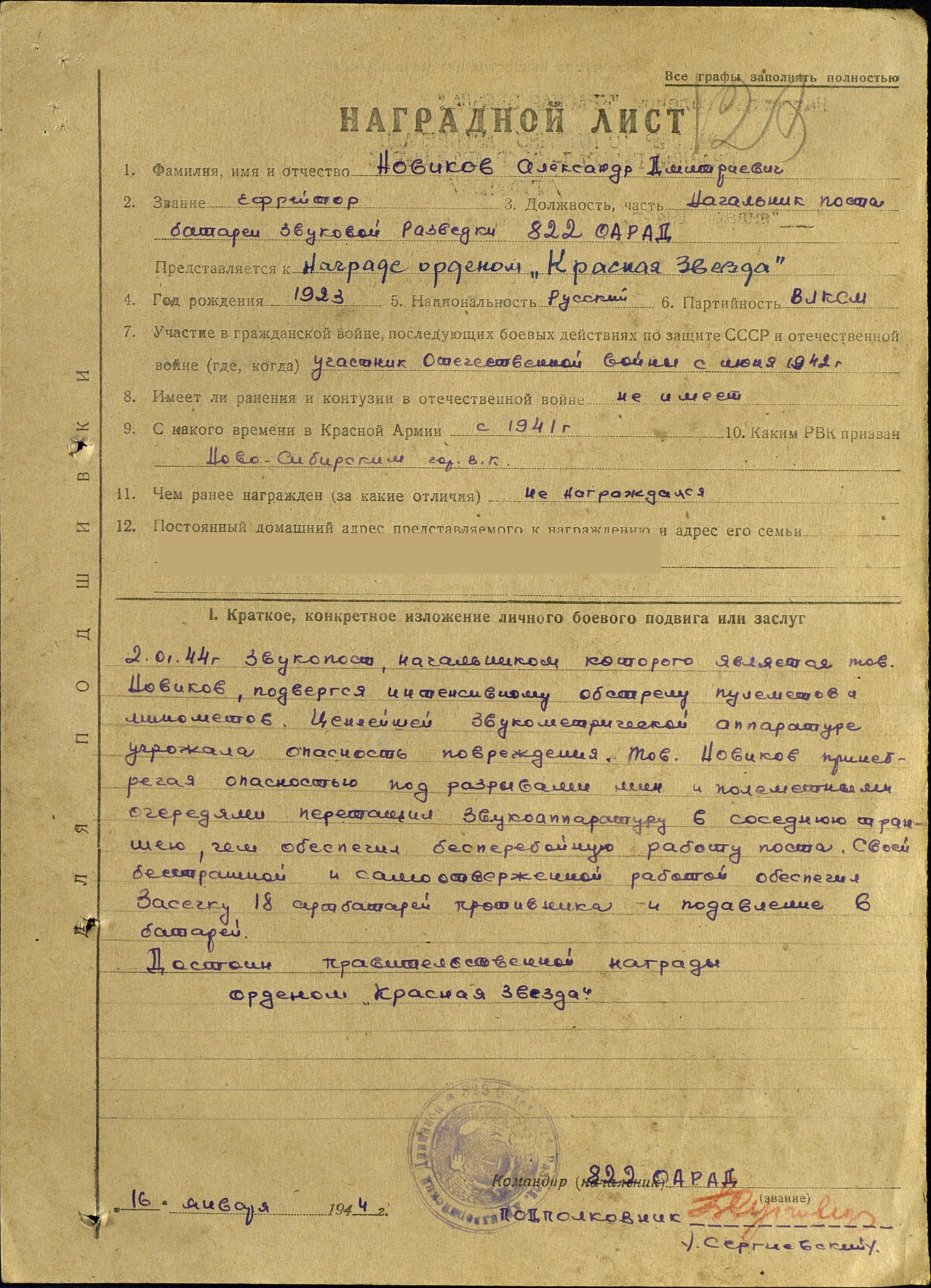 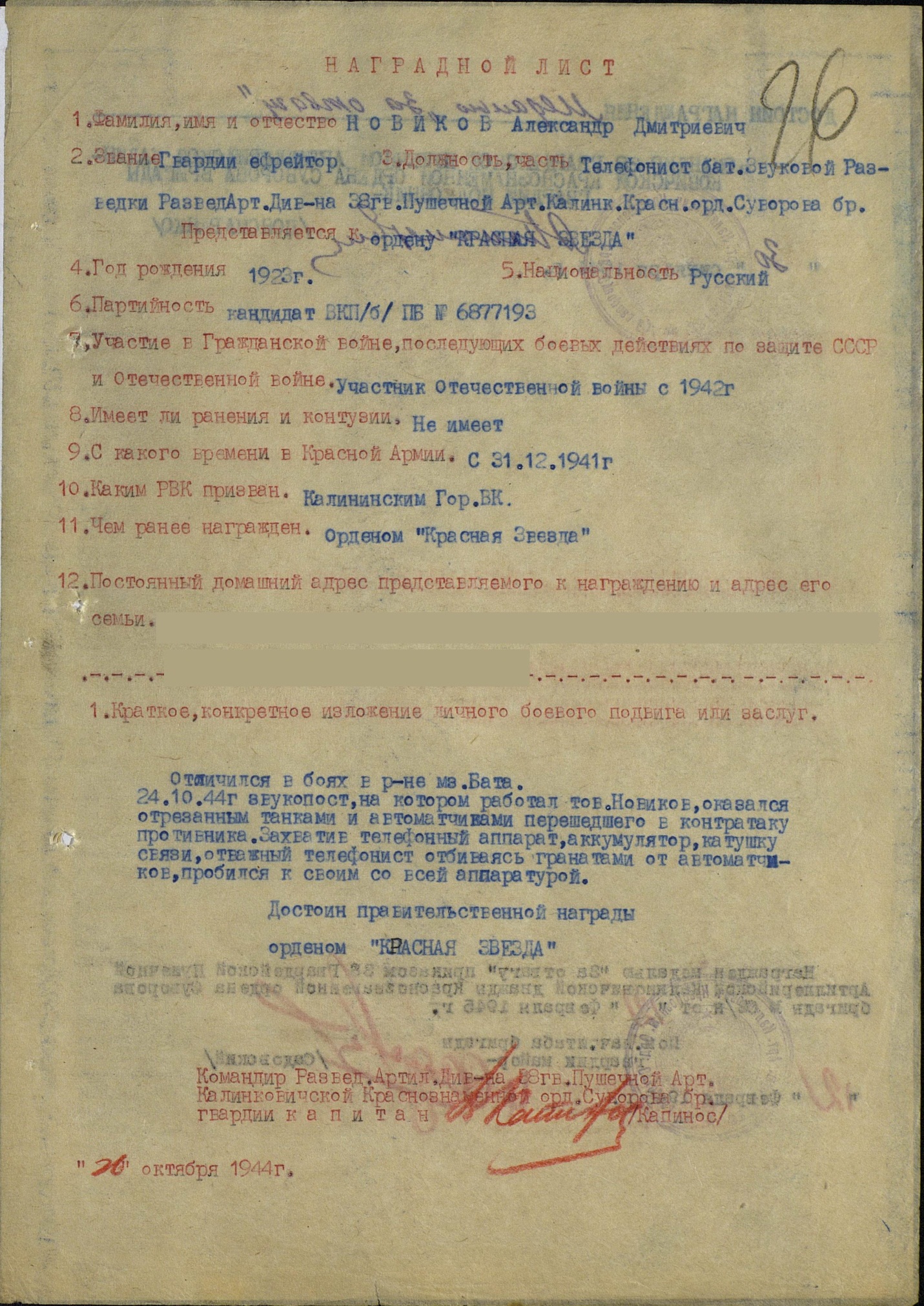 